Was andere (nicht) über mich wissen dürfen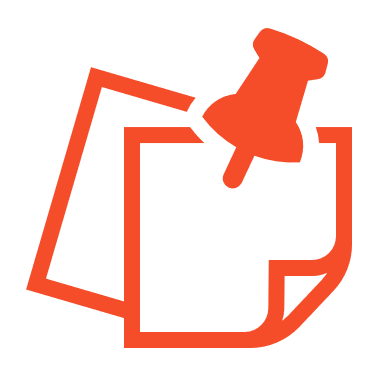 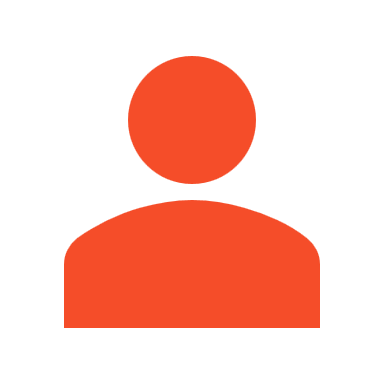 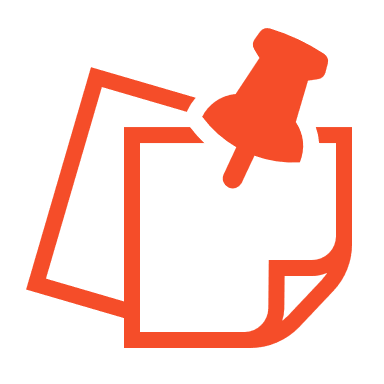 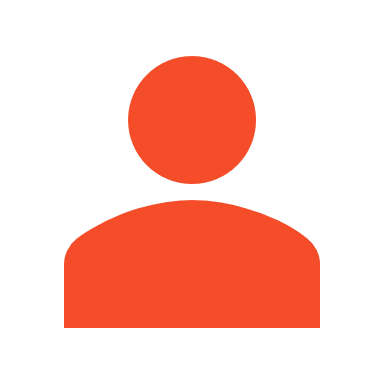 AufgabenSammle Beispiele über Informationen zu dir, die alle wissen dürfen, die nur enge Vertraute wissen dürfen und die niemand wissen darf. Solche Beispiele können sein: Mein Spitzname / meine Adresse / die Farbe meiner Unterwäsche / meine Krankheiten / in wen ich verliebt bin / wovor ich Angst habe etc.Achte darauf, nur allgemeine Beispiele zu nennen und nicht konkrete Informationen über dich selbst. Schreibe also zum Beispiel „was mein Lieblingsessen ist“, aber nicht „dass mein Lieblingsessen Spaghetti ist“. Überlege dir Beispiele wie die oben genannten und schreibe sie in die linke Spalte in der Tabelle. Mach ein Kreuz zu jedem Beispiel in der jeweils passenden Spalte (A: Das dürfen alle über mich wissen, B: Das dürfen nur enge Vertraute über mich wissen oder C: Das darf niemand über mich wissen). Versuche Beispiele zu A, B und C zu finden. Begründe kurz mit Stichworten, warum das jeweilige Beispiel A, B oder C ist.BeispieleABCWarum?